The Canadian Society of Plant Biologists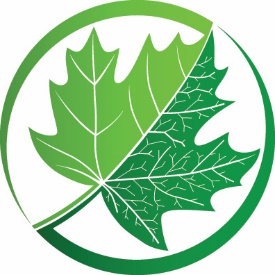 La Société Canadienne de Biologie VégétaleMinutesAnnual Business Meeting, CSPB/SCBVTuesday June 8, 2021, 4:45 - 6:00 pm EDTVirtual Meeting - ZoomQuorum – members fill out online attendance (attached).Accept agendaAccepted.
Receive minutes of the 2020 Annual Business Meeting held online on Aug 28 (CSPB website under ‘Documents & Forms’ → ‘Past Meeting Minutes’)
Motion to receive: Goring/MacFie.  CarriedReports of OfficersPresident-Daphne Goring
(Report in meeting package).  Vice-president-Robin Cameron
(Report & ppt slides in meeting package).  Treasurer-Sheila Macfie, including Treasurer’s motions
(Report & ppt slides in meeting package).Motion: that the CSPB-SCBV members accept the 2020-2021 Treasurer’s report and that the budget for the 2021-2022 fiscal year be approved.MacFie/Raju. Carried.Motion: that the CSPB-SCBV utilize Megan E. Clements CPA Professional Corp. to undertake a compilation engagement and prepare our two tax returns in the current fiscal year. MacFie/Goring.  Carried
Motion: that the CSPB-SCBV members approve granting Robin Cameron, as incoming President, signing authority on our CIBC accounts.Macfie/L. Samuels. Carried.Communications Director-Susanne Kohalmi
(Report in ppt slides in meeting package).  Eastern Regional Director-Robert Mullen
(Report in ppt slides in meeting package).  Western Regional Director-Douglas Muench
(Report in ppt slides in meeting package).  Science Policy Director-Owen Rowland
(Report in ppt slides in meeting package).  Student/Postdoc Representative-Jennifer Hoogenboom
no report.Education Director- Steven ChatfieldNo report.Business arising	CSPB 2021 Award Announcements
(Award acknowledgments in ppt slides in meeting package).  Future CSPB MeetingsElection of officers (Senior Director, Jean-Benoit Charron)Nominations:Board of Directors: Vice President:			Marcus Samuel Eastern Regional Director:	Sophia StoneScience Policy Director: 		Gopal SubramaniamSenior Director: 			Mehran DastmalchiCommittees:Ann Oaks Scholarship: Jean-Benoit CharronCommunications: Lauren Erland & Ian MajorEducation: Mebarek Lamara & Robin YoungC.D. Nelson Award: Isabel Desgagné PénixDavid J. Gifford Award for Tree Biology: Thorsen KnipferGleb Krotkov Award: Yang QuRagai Ibrahim Award: Marina CvetkovskaCarl Douglas Prize: Valério Hoyos-VillegasMary Spencer Award: Teagen QuilichiniNominating: Liang SongEquity Diversity and Inclusion Committee: 
Mehran Dastmalchi, Tagnon Missihoun, Jaqueline Monaghan, Susan Murch, Devang Mehta, Adrian MonthonyMotion: be it resolved that the slate of nominations listed above be accepted:Goring/ Soolanayakanahally. Carried.Passing of the gavel from Outgoing President to Incoming PresidentAcknowledgements: Outgoing Executive committee members, Meeting OrganizersOther BusinessAnnounce Incoming Executive meeting Adjournment Motion to Adjourn. Cameron/Goring. Carried.Attendance:Daphne Goring	University of TorontoDavid Bird	Mount Royal UniversityIan Major	Michigan State UniversitySheila Macfie	University of Western OntarioKen Wilson	University of SaskatchewanRobin	McMaster UniversityElizabeth Weretilnyk	McMaster UniversityJasmine Ouellet	Institut de Recherche en Biologie Végétale, Université de MontréalAdam Mott	University of Toronto - ScarboroughSangeeta Dhaubhadel	Agriculture and Agri-Food CanadaPeter Pauls	University of GuelphAndré Laroche	Agriculture and Agri-Food CanadaWilliam Paxton	Queen's Univ.Lauren Erland	UBC OkanaganHeather McFarlane	University of TorontoAnnette Nassuth	University of GuelphPeter Summers	McMaster UniversitySophia Stone	Dalhousie U.Garrett Nunn	McMaster UniversityFrancois Ouellet	Université du Québec à MontréalJacqueline Monaghan	Queen’s University Eric Fedosejevs	AAFCRobert Mullen	University of GuelphKaitlyn Ludba	Western UniversityDoug Muench	University of CalgaryVincenzo De Luca	Brock UniversityEliana Gonzales-Vigil	University of Toronto _ ScarboroughHarold Weger	University of ReginaPeter Constabel	University of VictoriaFathy Elgebaly	McMaster UniversityMehran Dastmalchi	McGill UniversityUdaya Subedi	University of AlbertaOwen Rowland	Carleton UniversityNicole Unterlander	University of GuelphGeoffrey Wasteneys	The University of British ColumbiaMarcus Samuel	University of CalgaryJeff Chen	University of Toronto Scarboroughkatherine goozee	Canadian Light Source Yunfei Jiang	National Research Council CanadaBrenda Salasini	University of PretoriaBahram Samanfar	Agriculture and Agri-Food Canada, and Carleton universityDevang Mehta	University of AlbertaJennifer Hoogenboom	University of GuelphAida Rakei	University of British ColumbiaChristian Danve M. Castroverde	Wilfrid Laurier UniversitySubarna Sharma	University of SaskatchewanMark Belmonte	University of ManitobaDonglei Li	universitu of british columbiaBelay Ayele	University of ManitobaAbel Rosado	University of British ColumbiaManpartik Gill	Rothamsted Research Rongmin Zhao	University of TorontoSonia Gazzarrini	University of TorontoJonathan Griffiths	Agriculture and Agri-Food CanadaMagda Konopka	NRCLiyong Zhang	University of SaskatchewanRaju Soolanayakanahally	AAFC